Tab รายละเอียด โครงการรหัสโครงการ ……………….ชื่อโครงการ  ………………….ประเภทโครงการ/ประเด็นงาน 10 ประเด็น ……….เลือก.................ผู้รับผิดชอบโครงการ ...........................ชื่อองค์กรที่รับผิดชอบ .....................................แยกไป Tab ข้อมูลองค์กรชื่อองค์กรที่รับผิดชอบ .....................................คณะกรรมการ   ชื่อ ..............................        .................................    ตำแหน่ง ................................... โทร......................................... e-mail ………………………………………  (ค่อยให้เพิ่มไป ที่ละคน)ที่ตั้งองค์กร     (ตำบล........... อำเภอ.................จังหวัด.......................)พิกัด............................ ประวัติองค์กร ภาระกิจหลักระยะเวลาดำเนินโครงการ ..................วันกำหนดส่งรายงาน ........................งบประมาณ ……………………กลุ่มเป้าหมาย (รอรายชื่อกลุ่ม อยู่)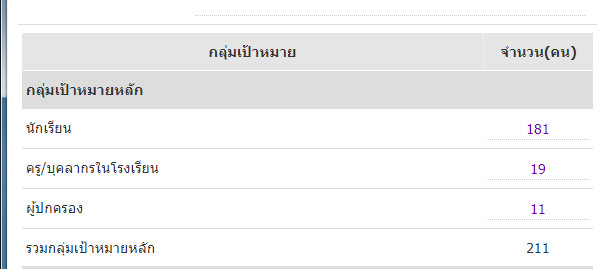 รายละเอียดกลุ่มเป้าหมาย……………….พื้นที่ดำเนินการ…………………หลักการและเหตุผล (ที่มา/ ความสำคัญ) ……………………กรอบแนวคิดและยุทธศาสตร์หลัก (วิธีการสำคัญ)…………………วัตถุประสงค์ / ตัวชี้วัดกิจกรรมหลัก (รายละเอียดกิจกรรมหลัก จำนวนเงิน ระยะเวลาดำเนินการ ) กิจกรรมย่อย (รายละเอียดกิจกรรมย่อย จำนวนกลุ่มเป้าหมาย จำนวนเงิน ระยะเวลาดำเนินการ )แนบไฟล์เอกสารเกี่ยวกับโครงการ (doc docx pdf )Tab รายงานพี่เลี้ยงบันทึกกิจกรรม พี่เลี้ยงทำอะไร................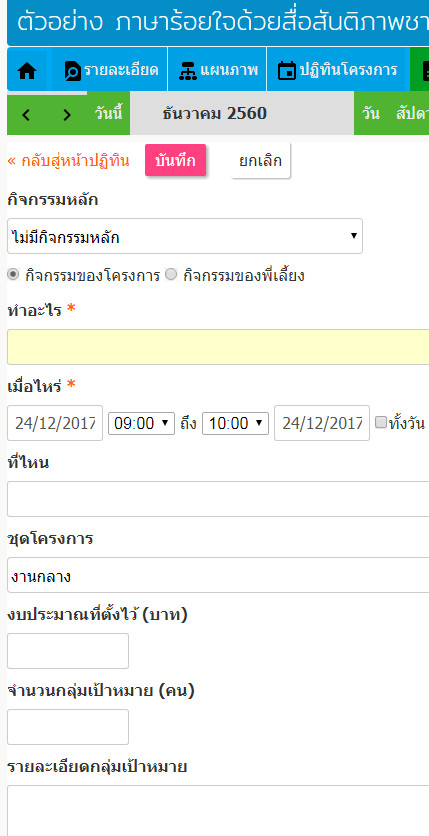 เมื่อไร ...............ที่ใหน .............งบประมาณที่ตั้งไว้ (บาท ..........................จำนวนกลุ่มเป้าหมาย (คน......................รายละเอียดกลุ่มเป้าหมาย ........................รายละเอียดกิจกรรมตามแผน ........................ซ่อน ไม่แสดง หรือ  เอาออกกิจกรรมหลัก กิจกรรมของโครงการ  กิจกรรมของพี่เลี้ยงชุดโครงการ